BPV-Portfolio BBLServicemedewerker breedPeriode 2 Administratiecohort 2018 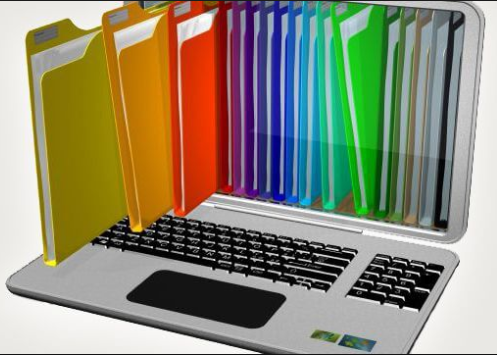 InleidingIn dit boekje tref je informatie die je nodig hebt tijdens je BPV in periode 2. In samenwerking met je BPV begeleider van je werk en je BPV begeleider vanuit school hopen we dat jij met deze informatie en de opdrachten een mooie prestatie gaat neerzetten.In leerjaar 1 staan de volgende thema’s tijdens de BPV centraal:Periode 1: KlantenPeriode 2: AdministratiePeriode 3: FacilitairPeriode 4: Voorraad, post en logistiekIn dit BPV boekje tref je de volgende onderdelen aan:Beoordeling verslagTussenmeting werknemersvaardighedenBeoordeling werkprocessenPortfolio opdrachten Feedback en evaluatieformulierenUrenkaartPAP formulierMochten er na het lezen van de informatie nog vragen zijn dan kunt je contact opnemen met:BPV coördinator Raymond Kooi 0651719520 – r.kooi@noorderpoort.nlStudieloopbaanbegeleider Fion Friedrichs 0625681193- fy.friedrichs@noorderpoort.nlWe wensen je heel veel plezier en succes in periode 2!Team Servicemedewerker BreedBeoordeling periode 2 AdministratieBBL BPV PlanningIn het onderstaande schema is een mogelijke planning voor periode 2.Natuurlijk kan hiervan worden afgeweken als de werkzaamheden op de werkvloer hierom vragen.Zorg er wel voor dat de metingen en opdrachten zijn uitgevoerd voordat de periode 3 begint. Haal je dit niet dan ga je automatisch op voor de herkansing.Werkwijzer metingen werknemersvaardigheden en werkprocessenLet op!De werknemersvaardigheden worden slecht op 3 momenten gemeten, zie schema bij stap 2De werkprocessen worden in principe per periode afgesloten door het uitvoeren van de portfolio opdrachten. Tenzij de BPV begeleider van mening is dat de student zich nog verder hierin moet ontwikkelen.Wanneer de BPV begeleider vindt dat de student zich nog verder moet ontwikkelen in de werkprocessen kan dat worden aangegeven in de feedbackformulieren.Stap 1: Doorlezen van de ‘Werknemersvaardigheden’ en ‘Werkprocessen’BPV begeleider en student lezen de werknemersvaardigheden en werkprocessen door.Stap 2: Invullen nul/tussen/ eindmeting werknemersvaardighedenDe nul/tussen/eindmeting moet op de volgende momenten worden ingevuld:Stap 3: Beschrijven van de ontwikkelpuntenNa het invullen van de metingen van de werknemersvaardigheden en de werkprocessen bespreekt de student met zijn BPV begeleider op welke wijze hij zijn ontwikkelpunten ten aanzien van de werknemersvaardigheden en werkprocessen gaat aanpakken.Maak een Persoonlijk Actie Plan (=PAP bijlage) samen met je BPV begeleider:Welk werknemersvaardigheid en werkproces lijkt jou uitdagend? Waarom?Waar zie je tegenop? Leg uit waarom je dat denkt. Welke ervaringen heb je al met deze werknemersvaardigheid en werkproces?Wat ga je ondernemen om de werknemersvaardigheid en werkproces te beheersen?Wie of wat heb je daarbij nodig?Stap 4: FeedbackformulierenAan het einde van elke periode vullen zowel de BPV begeleider als de student de feedbackformulieren in. Op deze formulieren geven zij aan hoe het staat met de voortgang/ontwikkeling in de werknemersvaardigheden en de werkprocessen van de student.Nul/tussen/eindmeting werknemersvaardighedenNaam student:……………………………………………………..WerkprocessenPortfolio opdrachtenOpdracht 1 ‘ Post verzorgen’Inleveren in week 3 van periode 2 Beschrijf aan de hand van de onderstaande vragen op welke wijze er op je werkplek de post wordt ontvangen, gesorteerd, verspreid en verzonden.Opdracht 2 ‘Plannen en organiseren’Inleveren in week 5 van periode 2 Opdracht 3 ‘Archiveren van gegevens’Inleveren in week 8 van periode 2 Beschrijf hoe op jouw werk informatie wordt gerubriceerd en gecodeerd.Feedback BPV begeleiderPeriode 2 Administratie  Ik heb het verslag en de portfolio opdrachten gelezen en goedgekeurd.  Datum:  Handtekening BPV-begeleider:Evaluatie werknemerPeriode 2 AdministratieIk heb de uitwerkingen van mijn BPV opdrachten en portfolio aan mijn BPV begeleider laten zien.Datum:Handtekening werknemer:BPV Urenkaart BBL 2018 - 2019Naam leerling:					Klas:BPV-bedrijf:						Praktijkopleider:Bijlage 1 PAP formulierPAP formulier - Hoe pak ik het aan? ( ‘smart’ formuleren)Naam student:Datum:Wat wil je bereiken? Wat is je doel?Wat ga ik daarvoor doen? Hoe ga ik dit aanpakken?Wanneer ben ik tevreden en hoe meet ik dit? Hoe ziet mijn gewenste resultaat er uit?Wat is mijn planning? Wanneer begin ik en wanneer eindig ik?Wat of wie heb ik nodig om mijn doel te behalen? Welke hulpmiddelen/faciliteiten?Naam studentNaam BPV docentNaam BPV bedrijfNaam BPV begeleiderOpbouw verslagInhoudPuntenAlgemeenLettertype ArialLettergrootte 12Paginanummering 1VoorpaginaTitel: BPV periode 2 AdministratieAfbeelding die erbij pastNaam werknemerNaam BPV begeleiderNaam BPV docentCohortDatum inleveren1InleidingWat kan de lezer verwachten?Je wenst de lezer veel plezier bij het lezen1InhoudsopgaveDeze maak je m.b.v. de automatische inhoudsopgave in WORD1BewijsstukkenPlaats de volgende bewijsstukken in de onderstaande volgorde:Ingevulde tussenmeting van de werknemersvaardigheden.Ingevulde beoordeling werkprocessenUitwerkingen en bewijsstukken van de portfolio opdrachten 1 t/m 3Ingevuld PAP formulierIngevulde en ondertekend feedbackformulier door BPV begeleiderIngevulde en ondertekend evaluatieformulier door werknemer Ingevulde en afgetekende urenkaart P216Totaal te behalen punten : 2 = CijferTotaal te behalen punten : 2 = CijferLever het geheel in It’s LearningLever het geheel in It’s LearningLever het geheel in It’s LearningWeekMeting – Afnemen praktijktoets1Doornemen van de werkprocessen voor de komende 10 wekenStart maken van portfolio opdracht 1 ‘Post verzorgen’2Invullen PAP formulier3Inleveren PAP formulier op schoolInleveren opdracht 1 ‘Post verzorgen’4Start portfolio opdracht 2 ‘Plannen en organiseren’5Inleveren opdracht 2 ‘Plannen en organiseren’6Start portfolio opdracht 3: ‘Archiveren van gegevens’78Inleveren opdracht 3: ‘Archiveren van gegevens’ Invullen tussenmeting9Invullen evaluatie van de PAP, werknemersvaardigheden en werkprocessen a.d.h.v. feedbackformulieren door BPV begeleider en student10Inleveren portfolio en bijbehorende bewijsstukkenWeekMetingIn week 36 - 3 september NulmetingIn week 5   - 28 januariTussenmetingIn week 26 - 24 juniEindmetingWerknemersvaardighedenWerknemersvaardighedenNul-metingVrtg- metingEind-metingGeef de beoordeling in de meting aan met O / V / GGeef de beoordeling in de meting aan met O / V / GO / V / GO / V / GO / V / GPersoonlijke verzorgingKleding, haardracht, voeding, voldoende slaap.De werkomgeving van de werknemer mag geen aanstoot nemen aan de persoonlijke verzorging van de werknemer.Algehele houdingHouding is een werknemer aangenaam gezelschapvoor de werkomgeving. De werknemer heeft plezier in de werkzaamheden die worden uitgevoerd zonder anderen daarmee te hinderen.En gaat niet ten koste van het werktempo.Afspraken nakomenHoudt zich aan afspraken.De werkgever durft taken aan de werknemer af te geven.De werkgever kan er op vertrouwen dat taken van de werknemer gedaan worden.SamenwerkenDe werknemer houdt het gezamenlijke doel en belang voor ogen. Kan (daardoor) goed samenwerken.  EnergieniveauDe werknemer is energiek, zowel lichamelijk als geestelijk/emotioneel.Doorzettings-vermogenDe werknemer is gedurende een lange periode in hoge mate actief, als dit gevraagd wordt.Werkt hard.Wanneer de eigen taken af zijn, pakt hij werkzaamheden op die tot nu toe waren blijven liggen.DisciplineKomt op tijd.Houdt zich aan afspraken.Voldoet aan de verwachtingen van de werkgever.Ook bij tegenslag zorgt hij er voor dat het werk af is. WerktempoDe werknemer houdt een werktempo aan op basiswaarvan mag worden aangenomen dat het resultaat van het werk bij de kwaliteitseisen aansluit. Omgevings-sensitiviteitGevoel voor de onderlinge verhoudingen en gedragingen van de werkomgeving.Bewust zijn van de eigen invloed op de werkomgeving.Voelt zijn collega’s goed aan, toont begrip TaalbegripDe werknemer de “ juiste taal”  spreekt.Hij verstaat en begrijpt de uitleg.Wanneer er dingen nog niet duidelijk zijn, vraagt hij uitleg.Kent het vakjargon.  I  O P D E V I D E OV I D E OFlexibiliteitIs in staat om op een goede en snelle manier gaan met nieuwe werkomstandigheden.Onderneemt zelf actie om aan te sluiten bij een nieuwe situatie.Nieuws-gierigheidDe werknemer is nieuwsgierig en ontdekt nieuwe taken. Hij leert zodoende over de taken en procedures binnen het bedrijf. Volgt evt. trainingen die wenslijk zijn voor zijn functioneren.Omgaan met kritiekKan kritiek ontvangen en gaat ermee aan de slag om zichzelf te verbeteren.Omgaan met hiërarchieWeet zijn eigen plek in de organisatie. Gaat correct om zowel een leidinggevende boven zich, als tijdens het leiding geven aan anderen. OZelfstandig-heidDe werknemer heeft vertrouwen in eigen kunnen. Hij is in staat om ook binnen een samenwerking zelfstandig (deel)taken uit te voeren. Heeft geen toezicht nodig bij de uitvoering van werkzaamhedenBrengt eigen standpunten naar voren.Toont geen angst om te falen. Geef aan doormiddel van een X in welke fase de student zich bevindt.Werkproces: Post verzorgenB1-K2 Voert dienstverlenende, servicegerichte werkzaamheden uitB1-K2-W2 Voert eenvoudige administratieve werkzaamheden uit.Geef aan doormiddel van een X in welke fase de student zich bevindt.Werkproces: Post verzorgenB1-K2 Voert dienstverlenende, servicegerichte werkzaamheden uitB1-K2-W2 Voert eenvoudige administratieve werkzaamheden uit.OnvoldoendeVoldoendeGoed1Je ontvangt post2Je verspreidt ingekomen post3Je maakt uitgaande post verzendklaar Werkproces: Plannen en organiserenB1-K2 Voert dienstverlenende, servicegerichte werkzaamheden uitB1-K2-W2 Voert eenvoudige administratieve werkzaamheden uit.Werkproces: Plannen en organiserenB1-K2 Voert dienstverlenende, servicegerichte werkzaamheden uitB1-K2-W2 Voert eenvoudige administratieve werkzaamheden uit.OnvoldoendeVoldoendeGoed1Je werkt met verschillende office-applicaties2Je beheert de agenda3Je organiseert bijeenkomsten en vergaderingenWerkproces: Archiveren van gegevensB1-K2 Voert dienstverlenende, servicegerichte werkzaamheden uitB1-K2-W2 Voert eenvoudige administratieve werkzaamheden uit.Werkproces: Archiveren van gegevensB1-K2 Voert dienstverlenende, servicegerichte werkzaamheden uitB1-K2-W2 Voert eenvoudige administratieve werkzaamheden uit.OnvoldoendeVoldoendeGoed1Je kunt informatie opbergen2Je zoekt en vindt informatie3Je werkt met geautomatiseerde systemen1Waar wordt de post bezorgd? Op het straat adres, postbus of hoofdkantoor?2Hoe wordt de binnen gekomen post gesorteerd en verspreid?3Hoe wordt de interne en externe post geregistreerd?4Wordt de binnen gekomen post gescand en bewaart?5Welke afspraken zijn er over het open maken van de post?6Wie zorgt voor verspreiding van de interne post?7Welke handelingen moeten er worden verricht voor het verzend klaar maken?1Plan 1 week in je digitale agenda. Denk hierbij aan outlook2Plan alle werkzaamheden van je werk die je normaal doet in deze agenda.3Plan alle bijzonderheden van je werk die zich deze week voordoen in deze agenda4Plan alle activiteiten bv. sport die jij naast je werk doet in deze agenda.5Plan alle bijzonderheden die zich in deze week voordoen in deze agenda6Maak een printscreen van deze week en lever deze als bewijsstuk in7Woon een vergadering bij op je werk als dit mogelijk is. Beschrijf het verloop van deze vergadering.1Om wat voor soort data/gegevens/ informatie gaat het?2Welke rubricering wordt er gebruikt, met eventueel hoofd- en sub rubricering3Welke codering wordt gebruikt?4Mag iedereen deze gegevens lezen of inzien?5Voor welke documenten ben jij geautoriseerd (toestemming) om mee te werken?6Hoe vaak wordt er een back-up gemaakt van de gegevens?Feedback Wat vond u dat er goed ging de afgelopen 9 weken?Waarin heeft de werknemer zich de afgelopen 9 weken in ontwikkeld?Welke knelpunten heeft u waargenomen in de afgelopen 9 weken?Hoe zijn de knelpunten aangepakt door de werknemer?Welke leerpunten ziet u bij de werknemer voor de komende periode?Evaluatie Wat vond je dat er goed ging in de afgelopen 9 weken?Waarin heb je je de afgelopen 9 weken in ontwikkeld?Welke knelpunten heb je waargenomen?Hoe heb je de knelpunten aangepakt? Welke leerpunten zie je voor je zelf in de komende BPV periode?WKDatumUrenParaaf praktijkbegeleider leerbedrijfWKDatumUrenParaaf praktijkbegeleider leerbedrijf363 sept t/m 9 sept1111 mrt t/m 17 mrt3710 sept t/m 16 sept1218 mrt t/m 24 mrt3817 sept t/m 23 sept1325 mrt t/m 31 mrt3924 sept t/m 30 sept141 apr t/m 7 apr401 okt  t/m 7 okt158 apr t/m 14 apr418 okt t/m 14 okt1615 apr t/m 21 apr4215 okt t/m 21 okt 1722 apr t/m 28 apr43 22 okt t/m 29 oktHerfstvak. school1829 apr t/m 5 meiMeivak. school4429 okt t/m 4 nov196 mei t/m 12 mei455 nov t/m 11 nov2013 mei t/m 19 mei4612 nov t/m 18 nov2120 mei t/m 26 mei4719 nov t/m 25 nov2227 mei t/m 2 juni4826 nov t/m 2 dec233 juni t/m 9 juni493 dec  t/m 9 dec2410 juni t/m 16 juni5010 dec t/m 16 dec2517 juni t/m 23 juni5117 dec t/m 23 dec2624 juni t/m 30 juni5224 dec t/m 30decKerstvak.  school271 juli t/m 7 juli131 jan t/m 6 janKerstvak. school288 juli t/m 14 juli27 jan t/m 13 jan2915 juli t/m 21 juliZomervak. student314 jan t/m 20 jan3022 juli t/m 28 juliZomervak. school421 jan t/m 27 jan3129 juli t/m 4 augZomervak. school528 jan t/m 3 feb325 aug t/m 11 augZomervak. school64 feb t/m 10 feb3312 aug t/m 18 augZomervak. school711 feb t/m 17 feb3419 aug t/m 25 augZomervak. school818 feb t/m 24 febVoorjaarsvak. school3526 aug t/m 2 septZomervak. school925 feb t/m 3 mrt104 mrt t/m 10 mrt